Обращение главы сельского поселения Сытомино к жителямУважаемые жители села!	Все мы – налогоплательщики, на наши деньги страна содержит чиновников, правительство, медицинские и образовательные учреждения, а также пограничников и милицию, которая следит за общественным порядком. Мы регулярно отчисляем в бюджет денежные средства  и вправе знать, эффективно ли они расходуются, на финансирование каких целей и реформ направляются. Понимание того, сколько, куда и на какие нужды уходят государственные средства, превращает гражданское общество, по сути в контролера казны. 	«Бюджет для граждан» разработан в целях реализации принципа прозрачности (открытости) и обеспечения полного и доступного информирования граждан о бюджете муниципального образования. Под «бюджетом для граждан» понимается документ (аналитический материал), содержащий основные положения проекта бюджета (утвержденного решения о бюджете, отчета об исполнении бюджета) в доступной для широкого круга заинтересованных пользователей форме, разрабатываемый в целях ознакомления граждан с основными целями, задачами и приоритетными направлениями бюджетной политики, обоснованиями бюджетных расходов, планируемыми и достигнутыми результатами использования бюджетных ассигнований. Глава сельского поселения                                                                  Л.А. БахметоваВводная частьОсновные понятия:бюджет - форма образования и расходования денежных средств, предназначенных для финансового обеспечения задач и функций государства и местного самоуправления;доходы бюджета - поступающие в бюджет денежные средства, за исключением средств, являющихся в соответствии с Бюджетным  Кодексом Российской Федерации источниками финансирования дефицита бюджета;расходы бюджета - выплачиваемые из бюджета денежные средства, за исключением средств, являющихся в соответствии с Бюджетным Кодексом Российской Федерации источниками финансирования дефицита бюджета;дефицит бюджета - превышение расходов бюджета над его доходами;профицит  бюджета - превышение доходов бюджета над его расходами;бюджетные ассигнования - предельные объемы денежных средств, предусмотренных в соответствующем финансовом году для исполнения бюджетных обязательств;бюджетные обязательства - расходные обязательства, подлежащие исполнению в соответствующем финансовом году;межбюджетные отношения - взаимоотношения между публично-правовыми образованиями по вопросам регулирования бюджетных правоотношений, организации и осуществления бюджетного процесса;межбюджетные трансферты - средства, предоставляемые одним бюджетом бюджетной системы Российской Федерации другому бюджету бюджетной системы Российской Федерации;дотации - межбюджетные трансферты, предоставляемые на безвозмездной и безвозвратной основе без установления направлений и (или) условий их использования;межбюджетные отношения - взаимоотношения между публично-правовыми образованиями по вопросам регулирования бюджетных правоотношений, организации и осуществления бюджетного процесса;текущий финансовый год - год, в котором осуществляется исполнение бюджета, составление и рассмотрение проекта бюджета на очередной финансовый год (очередной финансовый год и плановый период);очередной финансовый год - год, следующий за текущим финансовым годом;плановый период - два финансовых года, следующие за очередным финансовым годом;отчетный финансовый год - год, предшествующий текущему финансовому году.Структура бюджетной системы Российской ФедерацииК бюджетам бюджетной системы Российской Федерации относятся:федеральный бюджет и бюджеты государственных внебюджетных фондов Российской Федерации;бюджеты субъектов Российской Федерации и бюджеты территориальных государственных внебюджетных фондов;местные бюджеты, в том числе:бюджеты муниципальных районов, бюджеты городских округов, бюджеты внутригородских муниципальных образований городов федерального значения Москвы и Санкт-Петербурга;бюджеты городских и сельских поселений.Федеральный бюджет и бюджеты государственных внебюджетных фондов Российской Федерации предназначены для исполнения расходных обязательств Российской Федерации.Использование федеральными органами государственной власти иных форм образования и расходования денежных средств, предназначенных для исполнения расходных обязательств Российской Федерации, не допускается.Федеральный бюджет и свод консолидированных бюджетов субъектов Российской Федерации (без учета межбюджетных трансфертов между этими бюджетами) образуют консолидированный бюджет Российской Федерации.Каждый субъект Российской Федерации имеет собственный бюджет и бюджет территориального государственного внебюджетного фонда.Бюджет субъекта Российской Федерации (региональный бюджет) и бюджет территориального государственного внебюджетного фонда предназначены для исполнения расходных обязательств субъекта Российской Федерации.Использование органами государственной власти субъектов Российской Федерации иных форм образования и расходования денежных средств для исполнения расходных обязательств субъектов Российской Федерации не допускается.В бюджетах субъектов Российской Федерации в соответствии с бюджетной классификацией Российской Федерации раздельно предусматриваются средства, направляемые на исполнение расходных обязательств субъектов Российской Федерации, возникающих в связи с осуществлением органами государственной власти субъектов Российской Федерации полномочий по предметам ведения субъектов Российской Федерации и полномочий по предметам совместного ведения, указанных в пунктах 2 и 5 статьи 26.3 Федерального закона от 6 октября 1999 года N 184-ФЗ "Об общих принципах организации законодательных (представительных) и исполнительных органов государственной власти субъектов Российской Федерации" (далее - Федеральный закон "Об общих принципах организации законодательных (представительных) и исполнительных органов государственной власти субъектов Российской Федерации"), и расходных обязательств субъектов Российской Федерации, осуществляемых за счет субвенций из федерального бюджета.Бюджет субъекта Российской Федерации и свод бюджетов муниципальных образований, входящих в состав субъекта Российской Федерации (без учета межбюджетных трансфертов между этими бюджетами), образуют консолидированный бюджет субъекта Российской Федерации.Каждое муниципальное образование имеет собственный бюджет.Бюджет муниципального образования (местный бюджет) предназначен для исполнения расходных обязательств муниципального образования.Использование органами местного самоуправления иных форм образования и расходования денежных средств для исполнения расходных обязательств муниципальных образований не допускается.В местных бюджетах в соответствии с бюджетной классификацией Российской Федерации раздельно предусматриваются средства, направляемые на исполнение расходных обязательств муниципальных образований, возникающих в связи с осуществлением органами местного самоуправления полномочий по вопросам местного значения, и расходных обязательств муниципальных образований, исполняемых за счет субвенций из других бюджетов бюджетной системы Российской Федерации для осуществления отдельных государственных полномочий.Бюджет муниципального района (районный бюджет) и свод бюджетов городских и сельских поселений, входящих в состав муниципального района (без учета межбюджетных трансфертов между этими бюджетами), образуют консолидированный бюджет муниципального района.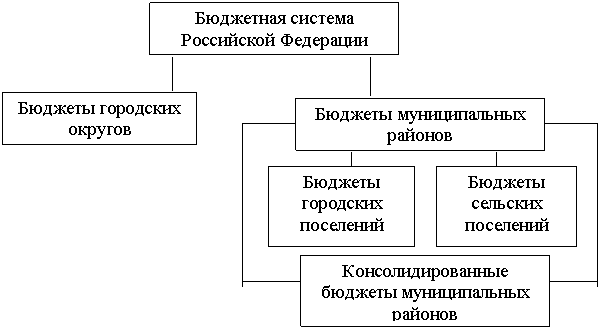 Способы участия граждан в общественном обсуждении проекта бюджетаОрганизация отдельных общественных слушаний по проблемам.Участие в открытых депутатских (исполнительной власти) слушаниях.Публичное обращение к депутатам и представителям исполнительной власти по проблемам на собраниях и сходах, встречах и приемах.Использование законных прав на выражение мнений, проведение пикетов, митингов, шествий, демонстраций, инициирование и проведение собраний, сходов граждан, публичные “петиционные” кампании, издание и распространение информационных материалов, брошюр, газет, листовок, плакатов, социальную рекламу и т.п.Отдельные публикации в СМИ по проблемам (в т.ч. “интерактивные дебаты”).Предложение властям проектов нормативно-правовых актов, программ и т.п. (в т.ч. в рамках “народной нормотворческой инициативы”).Адаптация (краткое общедоступное изложение) проблем и всех обсуждаемых путей их разрешения (в т.ч. альтернативных).Инициирование и использование результатов социологических исследований, выявляющих общественное мнение и интересы избирателей, для влияния на решение проблем властью.Содействие повышению квалификации депутатов и представителей исполнительной власти (в т.ч. в рамках программ “гражданского образования”).Письма депутатам и представителям исполнительной власти с обращениями.Сбор подписей под обращениями к депутатам и представителям исполнительной власти по проблемам. Использование приемных органов и представителей власти, “общественных” приемных, “горячих телефонов” и т.п.Основные экономические показатели развития экономики сельского поселения Сытомино в соответствии с прогнозом социально-экономического развитияПРОГНОЗсоциально-экономического развития на 2017 год и плановыйпериод 2018 и 2019 годовОсновные показатели, представляемые для разработки прогноза, по сельскому поселению СытоминоПлановые показатели бюджета сельского поселения Сытомино на 2017 год и плановый период 2018 и 2019 годов      Решением Совета депутатов сельского поселения Сытомино от «21» декабря 2016 года № 117 «О  бюджете сельского поселения Сытомино на 2017 год и плановый период 2018 и 2019 годов» утверждены основные характеристики бюджета поселения Сытомино на 2017 год:- прогнозируемый общий объем доходов в сумме 38 968,3 тысяч рублей;- общий объем расходов в сумме 38 968,3 тысяч рублей.            2. Утверждены основные характеристики бюджета поселения на плановый период 2018 и 2019 годов:-  прогнозируемый общий объем доходов на 2018 год в сумме 39 331,9 тысяч рублей и на 2019 в сумме 38 961,8 тысяч рублей;-  общий объем расходов на 2018 год в сумме  39 331,9  тысяч рублей, в том числе условно утвержденные расходы в сумме 830,0 тысяч рублей;-   общий объем расходов на 2019 год в сумме  38 961,8 тысяч рублей, в том числе условно утвержденные расходы в сумме  1 640 тысяч рублей. Доходы бюджета на 2017 год и плановый период 2018 и 2019 годовИсполнение бюджета сельского поселения Сытомино за 2017 год и плановый период 2018 и 2019 годовНа основании Решения Совета депутатов сельского поселения Сытомино «Об  исполнении бюджета сельского поселения Сытомино» был утвержден отчет об исполнении бюджета сельского поселения Сытомино за 2017 год:  - общий объем доходов в сумме    40 754,2  тыс. рублей;     - общий объем расходов в сумме  39 757,6 тыс. рублей;  - профицит бюджета поселения в сумме   996,6  тыс. рублей.Доходы бюджетаИнформация о расходах на реализациюУказов Президента Российской Федерации от 07.05.2012                                                          тыс. руб.Динамика показателей средней заработной платы работников культуры
Сведения об объектах инфраструктуры муниципального образованияКонтактная информация для гражданЗа получением дополнительной информации просим обращаться в Администрацию сельского поселения Сытомино:

Адрес: ул. Центральная 61, с. Сытомино, Сургутский р-н, Ханты-Мансийский автономный округ, Тюменская обл., 628436
Телефон (факс):
8 (3462) 736-480 (приемная)
E-mail: admsitomino@mail.ruАдрес сайта: http://sytomino.ru/Время работы: пн с 9.00 до 18.00 (перерыв с 13.00 до 14.00),
вт-пт с 9.00 до 17.00 (перерыв с 13.00 до 14.00),
сб-вс выходной Наименование показателяЕдиница измеренияна 01.01.2017 - планИсполнение за 2017 годна 01.01.2018 - планИсполнение за 2018 на 01.01.2019 - планИсполнение за 2019Хлеб и хлебобулочные изделиятонн в год65,565,57070Кондитерские изделиятонн в год3,73,744Мощности по хранению замороженной рыбытонн в год859    858858858№Наименование показателейНаименование показателейЕд.Ед.2017г.2017 г.2017 г.2018 г.2018 г.2019гппНаименование показателейНаименование показателейизмер.измер.планисполнениеисполнениепланпланпланIПроизводство промышленной продукцииПроизводство промышленной продукции1.Отгружено товаров собственного производства, выполнено работ и услуг собственными силами - всегоОтгружено товаров собственного производства, выполнено работ и услуг собственными силами - всеготыс. руб.тыс. руб.254641850018500185001850018500МУП ВосходМУП Восходтыс. руб.тыс. руб.213641420014200142001420014200Сытоминское сельпоСытоминское сельпотыс. руб.тыс. руб.4100430043004300430043002.Произведено промышленной продукции в натуральном выражении:Произведено промышленной продукции в натуральном выражении:в соотв.ед.в соотв.ед.569,2369,2369,2424424424Хлеб и хлебобулочные изделияХлеб и хлебобулочные изделиятоннтонн65,565,565,5707070Кондитерские изделияКондитерские изделиятоннтонн3,73,73,7444ДроваДровакуб.м.куб.м.000000ПиломатериалПиломатериалкуб.м.куб.м.15000000Товарная пищевая рыбная продукцияТоварная пищевая рыбная продукциятоннтонн350300300350350350IIДемографические показателиДемографические показатели1.Численность постоянного населения (среднегодовая)Численность постоянного населения (среднегодовая)тыс. чел.тыс. чел.147114801480148514851485IIIТруд и занятостьТруд и занятость1.Среднесписочная численность работников организацийСреднесписочная численность работников организацийчел.чел.2882922923003003002.Численность безработных, зарегистрированных в службах занятостиЧисленность безработных, зарегистрированных в службах занятоститыс. чел.тыс. чел.333666IVРынок товаров и услугРынок товаров и услуг1.Оборот розничной торговлиОборот розничной торговлитыс. руб. в ценах соответствующих леттыс. руб. в ценах соответствующих лет6800068000680007000070000700002.в % к предыдущему году в сопоставимых ценахв % к предыдущему году в сопоставимых ценах%%102,91381381031031003.Объем платных услуг населениюОбъем платных услуг населениютыс. руб. в ценах соответствующих леттыс. руб. в ценах соответствующих лет0000004.в % к предыдущему году в сопоставимых ценахв % к предыдущему году в сопоставимых ценах%%000000Наименование2017 год 2018 год2019 годадминистрации сельского  поселения Сытомино38968,339331,938961,8Общегосударственные вопросы16089,716773,117294,3Функционирование высшего должностного лица субъекта Российской Федерации и муниципального образования1733,41700,01800,0Муниципальная программа сельского поселения Сытомино "Развитие муниципальной службы в муниципальном образовании сельское поселение Сытомино на 2014 - 2016 годы"1733,41700,01800,0Подпрограмма "Совершенствование системы муниципального управления в сельском поселении Сытомино" муниципальной программы сельского поселения Сытомино "Развитие муниципальной службы в муниципальном образовании сельское поселение Сытомино на 2014 - 2016 годы"1733,41700,01800,0Основное мероприятие "Обеспечение функций органов местного самоуправления сельского поселения Сытомино" подпрограммы "Совершенствование системы муниципального управления в сельском поселении Сытомино" муниципальной программы сельского поселения Сытомино "Развитие муниципальной службы в муниципальном образовании сельское поселение Сытомино на 2014 - 2016 годы"1733,41700,01800,0Содержание главы муниципального образования1733,41700,01800,0Расходы на выплаты персоналу в целях обеспечения выполнения функций государственными (муниципальными) органами, казенными учреждениями, органами управления государственными внебюджетными фондами1733,41700,01800,0Расходы на выплаты персоналу государственных (муниципальных) органов1733,41700,01800,0Функционирование Правительства Российской Федерации, высших исполнительных органов государственной власти субъектов Российской Федерации, местных администраций6689,36522,76622,7Муниципальная программа сельского поселения Сытомино "Развитие муниципальной службы в муниципальном образовании сельское поселение Сытомино на 2014 - 2016 годы"6689,36522,76622,7Подпрограмма "Совершенствование системы муниципального управления в сельском поселении Сытомино" муниципальной программы сельского поселения Сытомино "Развитие муниципальной службы в муниципальном образовании сельское поселение Сытомино на 2014 - 2016 годы"6689,36522,76622,7Основное мероприятие "Обеспечение функций органов местного самоуправления сельского поселения Сытомино" подпрограммы "Совершенствование системы муниципального управления в сельском поселении Сытомино" муниципальной программы сельского поселения Сытомино "Развитие муниципальной службы в муниципальном образовании сельское поселение Сытомино на 2014 - 2016 годы"6659,36522,76622,7Обеспечение функций  органов местного самоуправления6659,36522,76622,7Расходы на выплаты персоналу в целях обеспечения выполнения функций государственными (муниципальными) органами, казенными учреждениями, органами управления государственными внебюджетными фондами6549,36522,76622,7Расходы на выплаты персоналу государственных (муниципальных) органов6549,36522,76622,7Закупка товаров, работ и услуг для обеспечения  государственных (муниципальных) нужд80,000Иные закупки товаров, работ и услуг для обеспечения государственных (муниципальных) нужд80,000Иные бюджетные ассигнования30,000Уплата налогов, сборов и иных платежей30,000Основное мероприятие "Материально-техническое и организационное обеспечение деятельности органов местного самоуправления" подпрограммы "Совершенствование системы муниципального управления в сельском поселении Сытомино" муниципальной программы сельского поселения Сытомино "Развитие муниципальной службы в муниципальном образовании сельское поселение Сытомино на 2014 - 2016 годы"30,000Прочие мероприятия органов местного самоуправления 30,000Закупка товаров, работ и услуг для обеспечения  государственных (муниципальных) нужд30,000Иные закупки товаров, работ и услуг для обеспечения государственных (муниципальных) нужд30,000Обеспечение проведения выборов и референдумов0400,00Непрограмные расходы администраций городских и сельских поселений0400,00Непрограммные расходы сельского поселения Сытомино0400,00Реализация государственных функций, связанных с общегосударственным управлением0400,00Закупка товаров, работ и услуг для обеспечения государственных (муниципальных) нужд0400,00Иные закупки товаров, работ и услуг для обеспечения государственных (муниципальных) нужд0400,00Резервные фонды150,0150,0150,0Непрограмные расходы администраций городских и сельских поселений Сургутского района150,0150,0150,0Непрограммные расходы сельского поселения Сытомино150,0150,0150,0Реализация государственных функций, связанных с общегосударственным управлением 150,0150,0150,0Иные бюджетные ассигнования150,0150,0150,0Резервные средства150,0150,0150,0Другие общегосударственные вопросы7517,08000,48721,6Непрограмные расходы администрации городских и сельских поселений Сургутского района11,9830,01640,0Непрограммные расходы сельского поселения Сытомино11,9830,01640,0Реализация государственных функций, связанных с общегосударственным управлением 11,900Иные бюджетные ассигнования11,900Исполнение судебных актов11,900Условно – утвержденные расходы0830,01640,0Иные бюджетные ассигнования0830,01640,0Резервные средства0830,01640,0Муниципальная программа сельского поселения Сытомино "Развитие муниципальной службы в муниципальном образовании сельское поселение Сытомино на 2014 - 2016 годы"7505,17170,47081,6Подпрограмма "Совершенствование системы муниципального управления в сельском поселении Сытомино" муниципальной программы сельского поселения Сытомино "Развитие муниципальной службы в муниципальном образовании сельское поселение Сытомино на 2014 - 2016 годы"7505,17170,47081,6Основное мероприятие "Материально-техническое и организационное обеспечение деятельности органов местного самоуправления" подпрограммы "Совершенствование системы муниципального управления в сельском поселении Сытомино" муниципальной программы сельского поселения Сытомино "Развитие муниципальной службы в муниципальном образовании сельское поселение Сытомино на 2014 - 2016 годы"7505,17170,47081,6Расходы на обеспечение деятельности (оказание услуг, выполнение работ) муниципальных учреждений6328,46007,76207,2Расходы на выплаты персоналу в целях обеспечения выполнения функций государственными (муниципальными) органами, казенными учреждениями, органами управления государственными внебюджетными фондами5195,94880,05080,0Расходы на выплаты персоналу казенных учреждений5195,94880,05080,0Закупка товаров, работ и услуг для обеспечения  государственных (муниципальных) нужд1129,81125,01125,0Иные закупки товаров, работ и услуг для обеспечения государственных (муниципальных) нужд1129,81125,01125,0Иные бюджетные ассигнования2,72,72,7Уплата налогов, сборов и иных платежей2,72,72,7Реализация государственных функций, связанных с общегосударственным управлением 18,223,115,0Закупка товаров, работ и услуг для обеспечения  государственных (муниципальных) нужд3,18,00Иные закупки товаров, работ и услуг для обеспечения государственных (муниципальных) нужд3,18,00Иные бюджетные ассигнования15,115,115,0Уплата налогов, сборов и иных платежей15,115,115,0Расходы на материально-техническое обеспечение деятельности органов местного самоуправления93,550,050,0Закупка товаров, работ и услуг для обеспечения  государственных (муниципальных) нужд93,550,050,0Иные закупки товаров, работ и услуг для обеспечения государственных (муниципальных) нужд93,550,050,0Прочие мероприятия органов местного самоуправления 1065,01089,6809,4Расходы на выплаты персоналу в целях обеспечения выполнения функций государственными (муниципальными) органами, казенными учреждениями, органами управления государственными внебюджетными фондами976,3981,0700,8Расходы на выплаты персоналу государственных (муниципальных) органов976,3981,0700,8Закупка товаров, работ и услуг для обеспечения  государственных (муниципальных) нужд80,0100,0100,0Иные закупки товаров, работ и услуг для обеспечения государственных (муниципальных) нужд80,0100,0100,0Социальное обеспечение и иные выплаты населению8,78,68,6Премии и гранты8,78,68,6Национальная оборона209,2209,2209,2Мобилизационная и вневойсковая подготовка209,2209,2209,2Муниципальная программа сельского поселения Сытомино "Развитие муниципальной службы в муниципальном образовании сельское поселение Сытомино на 2014 - 2016 годы"209,2209,2209,2Подпрограмма "Развитие гражданского общества" муниципальной программы сельского поселения Сытомино "Развитие муниципальной службы в муниципальном образовании сельское поселение Сытомино на 2014 - 2016 годы"209,2209,2209,2Основное мероприятие "Обеспечение осуществления администрацией сельского поселения Сытомино государственных полномочий по осуществлению первичного воинского учета на территории, где отсутствуют военные комиссариаты" подпрограммы "Развитие гражданского общества" муниципальной программы сельского поселения Сытомино "Развитие муниципальной службы в муниципальном образовании сельское поселение Сытомино на 2014 - 2016 годы"209,2209,2209,2Реализация государственных функций, связанных с общегосударственным управлением 20,020,020,0Закупка товаров, работ и услуг для обеспечения  государственных (муниципальных) нужд20,020,020,0Иные закупки товаров, работ и услуг для обеспечения государственных (муниципальных) нужд20,020,020,0Осуществление первичного воинского учета на территориях, где отсутствуют военные комиссариаты за счет субвенций федерального бюджета189,2189,2189,2Расходы на выплаты персоналу в целях обеспечения выполнения функций государственными (муниципальными) органами, казенными учреждениями, органами управления государственными внебюджетными фондами189,2189,2189,2Расходы на выплаты персоналу государственных (муниципальных) органов189,2189,2189,2Национальная безопасность и правоохранительная деятельность113,7118,0117,9Органы юстиции17,017,017,0Муниципальная программа сельского поселения Сытомино "Развитие муниципальной службы в муниципальном образовании сельское поселение Сытомино на 2014 - 2016 годы"17,017,017,0Подпрограмма "Развитие гражданского общества" муниципальной программы сельского поселения Сытомино "Развитие муниципальной службы в муниципальном образовании сельское поселение Сытомино на 2014 - 2016 годы"17,017,017,0Основное мероприятие "Обеспечение осуществления администрацией сельского поселения Сытомино полномочий по государственной регистрации актов гражданского состояния " подпрограммы "Развитие гражданского общества" муниципальной программы сельского поселения Сытомино "Развитие муниципальной службы в муниципальном образовании сельское поселение Сытомино на 2014 - 2016 годы"17,017,017,0Осуществление полномочий по государственной регистрации актов гражданского состояния в рамках подпрограммы "Профилактика правонарушений" государственной программы "Обеспечение прав и законных интересов населения Ханты-Мансийского автономного округа – Югры в отдельных сферах жизнедеятельности в 2014–2020 годах" за счет субвенций федерального бюджета17,017,017,0Расходы на выплаты персоналу в целях обеспечения выполнения функций государственными (муниципальными) органами, казенными учреждениями, органами управления государственными внебюджетными фондами17,017,017,0Расходы на выплаты персоналу государственных (муниципальных) органов17,017,017,0Защита населения и территории от чрезвычайных ситуаций природного и техногенного характера, гражданская оборона62,062,062,0Муниципальная программа Сельского поселения Сытомино "Профилактика терроризма и экстремизма на территории сельского поселения Сытомино на 2014 - 2016 годы"2,02,02,0Подпрограмма "Информирование населения сельского поселения по вопросам противодействия терроризму и экстремизму" муниципальной программы сельского поселения Сытомино "Профилактика терроризма и экстремизма на территории сельского поселения Сытомино на 2014 - 2016 годы"2,02,02,0Основное мероприятие "Изобретение и изготовление буклетов, плакатов, памяток и рекомендаций антитеррористической тематике" подпрограммы "Информирование населения сельского поселения по вопросам противодействия терроризму и экстремизму" муниципальной программы сельского поселения Сытомино "Профилактика терроризма и экстремизма на территории сельского поселения Сытомино на 2014 - 2016 годы"2,02,02,0Реализация государственных функций, связанных с общегосударственным управлением 2,02,02,0Закупка товаров, работ и услуг для обеспечения  государственных (муниципальных) нужд2,02,02,0Иные закупки товаров, работ и услуг для обеспечения государственных (муниципальных) нужд2,02,02,0Муниципальная программа Сельского поселения Сытомино "Защита населения и территории от чрезвычайных ситуаций, обеспечение пожарной безопасности и безопасности людей на водных объектах на 2014 - 2016 годы"60,060,060,0Подпрограмма "Пожарная безопасность" муниципальной программы сельского поселения Сытомино "Защита населения и территории от чрезвычайных ситуаций, обеспечение пожарной безопасности и безопасности людей на водных объектах на 2014 - 2016 годы"60,060,060,0Основное мероприятие "Санитарная очистка противопожарных разрывов, минерализованных полос вокруг населенного пункта" подпрограмме "Пожарная безопасность" муниципальной программы сельского поселения Сытомино "Защита населения и территории от чрезвычайных ситуаций, обеспечение пожарной безопасности и безопасности людей на водных объектах на 2014 - 2016 годы"60,060,060,0Реализация государственных функций, связанных с общегосударственным управлением 60,060,060,0Закупка товаров, работ и услуг для обеспечения  государственных (муниципальных) нужд60,060,060,0Иные закупки товаров, работ и услуг для обеспечения государственных (муниципальных) нужд60,060,060,0Другие вопросы в области национальной безопасности и правоохранительной деятельности34,739,038,9Непрограммные расходы администраций городских и сельских поселений Сургутского района4,600Непрограммные расходы сельского поселения Сытомино4,600Иные межбюджетные трансферты на обеспечение антитеррористической защищенности площадных объектов, находящихся на территории городских и сельских поселений Сургутского района, при проведении мероприятий с массовым пребыванием граждан4,600Закупка товаров, работ и услуг для обеспечения  государственных (муниципальных) нужд4,600Иные закупки товаров, работ и услуг для обеспечения государственных (муниципальных) нужд4,600Муниципальная программа сельского поселения Сытомино "Профилактика правонарушений на территории сельского поселения Сытомино на 2014 - 2016 годы"30,139,038,9Подпрограмма "Увеличение количества членов добровольных формирований населения по охране общественного порядка" муниципальной программы сельского поселения Сытомино "Профилактика правонарушений на территории сельского поселения Сытомино на 2014 - 2016 годы"30,139,038,9Основное мероприятие "Страхование членов добровольных формирований населения по охране общественного порядка"4,54,54,5Создание условий для деятельности народных дружин (софинансирование)4,54,54,5Закупка товаров, работ и услуг для обеспечения  государственных (муниципальных) нужд4,54,54,5Иные закупки товаров, работ и услуг для обеспечения государственных (муниципальных) нужд4,54,54,5Основное мероприятие "Материальное стимулирование граждан, учавствующих в охране общественного порядка, перечении преступлений и иных правонарушений" подпрограммы "Увеличение количества членов добровольных формирований населения по охране общественного порядка" муниципальной программы сельского поселения Сытомино "Профилактика правонарушений на территории сельского поселения Сытомино на 2014 - 2016 годы"25,634,534,4Создание условий для деятельности народных дружин за счет иных межбюджетных трансфертов21,127,327,2Расходы на выплаты персоналу в целях обеспечения выполнения функций государственными (муниципальными) органами, казенными учреждениями, органами управления государственными внебюджетными фондами21,127,327,2Расходы на выплаты персоналу государственных (муниципальных) органов21,127,327,2Создания условий для деятельности народных дружин за счет иных межбюджетных трансфертов (софинансирование)4,57,27,2Расходы на выплаты персоналу в целях обеспечения выполнения функций государственными (муниципальными) органами, казенными учреждениями, органами управления государственными внебюджетными фондами4,57,27,2Расходы на выплаты персоналу государственных (муниципальных) органов4,57,27,2Национальная экономика4518,84704,44817,4Дорожное хозяйство (дорожные фонды)4033,54204,44347,4Муниципальная программа сельского поселения Сытомино "Развитие улично-дорожной сети в муниципальном образовании сельское поселение Сытомино на 2014 - 2018 годы"4033,54204,44347,4Основное мероприятие "Содержание автодорог, проездов" муниципальной программы сельского поселения Сытомино "Развитие улично-дорожной сети в муниципальном образовании сельское поселение Сытомино на 2014 - 2018 годы"3653,54144,44287,4Мероприятия по содержанию дорог и сооружений на них в поселениях3133,13624,03767,0Закупка товаров, работ и услуг для обеспечения  государственных (муниципальных) нужд3133,13624,03767,0Иные закупки товаров, работ и услуг для обеспечения государственных (муниципальных) нужд3133,13624,03767,0Выполнение части полномочий по решению вопросов местного значения в соответствии с заключенными соглашениями за счет иных межбюджетных трансфертов520,4520,4520,4Закупка товаров, работ и услуг для обеспечения  государственных (муниципальных) нужд520,4520,4520,4Иные закупки товаров, работ и услуг для обеспечения государственных (муниципальных) нужд520,4520,4520,4Основное мероприятие "Содержание дорожных знаков" муниципальной программы сельского поселения Сытомино "Развитие улично-дорожной сети в муниципальном образовании сельское поселение Сытомино на 2014 - 2018 годы"100,000Мероприятия по содержанию дорог и сооружений на них в поселениях100,000Закупка товаров, работ и услуг для обеспечения  государственных (муниципальных) нужд100,000Иные закупки товаров, работ и услуг для обеспечения государственных (муниципальных) нужд100,000Основное мероприятие "Устройство дорожной разметки, ямочный ремонт дорожного полотна" муниципальной программы сельского поселения Сытомино "Развитие улично-дорожной сети в муниципальном образовании сельское поселение Сытомино на 2014 - 2018 годы"280,060,060,0Ремонт автомобильных дорог общего пользования местного значения220,000Закупка товаров, работ и услуг для обеспечения  государственных (муниципальных) нужд220,000Иные закупки товаров, работ и услуг для обеспечения государственных (муниципальных) нужд220,000Выполнение части полномочий по решению вопросов местного значения в соответствии с заключенными соглашениями за счет иных межбюджетных трансфертов60,060,060,0Закупка товаров, работ и услуг для обеспечения  государственных (муниципальных) нужд60,060,060,0Иные закупки товаров, работ и услуг для обеспечения государственных (муниципальных) нужд60,060,060,0Связь и информатика385,3400,0370,0Муниципальная программа сельского поселения Сытомино "Развитие муниципальной службы в муниципальном образовании сельское поселение Сытомино на 2014 - 2016 годы"385,3400,0370,0Подпрограмма "Совершенствование системы муниципального управления в сельском поселении Сытомино" муниципальной программы сельского поселения Сытомино "Развитие муниципальной службы в муниципальном образовании сельское поселение Сытомино на 2014 - 2016 годы"385,3400,0370,0Основное мероприятие "Материально-техническое и организационное обеспечение деятельности органов местного самоуправления" подпрограммы "Совершенствование системы муниципального управления в сельском поселении Сытомино" муниципальной программы сельского поселения Сытомино "Развитие муниципальной службы в муниципальном образовании сельское поселение Сытомино на 2014 - 2016 годы"385,3400,0370,0Расходы на материально-техническое обеспечение деятельности органов местного самоуправления385,3400,0370,0Закупка товаров, работ и услуг для обеспечения  государственных (муниципальных) нужд385,3400,0370,0Иные закупки товаров, работ и услуг для обеспечения государственных (муниципальных) нужд385,3400,0370,0Другие вопросы в области национальной экономики100,0100,0100,0Непрограмные расходы администраций городских и сельских поселений Сургутского района100,0100,0100,0Непрограммные расходы сельского поселения Сытомино100,0100,0100,0Возмещение транспортных расходов по доставке продуктов населению поселка Горный100,0100,0100,0Предоставление субсидий бюджетным, автономным учреждениям и иным некоммерческим организациям100,0100,0100,0Субсидии некоммерческим организациям (за исключением государственных (муниципальных) учреждений)100,0100,0100,0Жилищно-коммунальное хозяйство963,41177,21027,2Благоустройство963,41177,21027,2Муниципальная программа сельского поселения Сытомино "Благоустройство территории в муниципальном образовании сельское поселение Сытомино на 2014 - 2018 годы"310,0477,2427,2Основное мероприятие "Благоустройство и содержание детских площадок и малых архитектурных форм" муниципальной программы сельского поселения Сытомино "Благоустройство территории в муниципальном образовании сельское поселение Сытомино на 2014 - 2018 годы"70,070,070,0Прочие мероприятия по благоустройству территории поселений70,070,070,0Закупка товаров, работ и услуг для обеспечения  государственных (муниципальных) нужд70,070,070,0Иные закупки товаров, работ и услуг для обеспечения государственных (муниципальных) нужд70,070,070,0Основное мероприятие "Содержание вертолетных площадок с. Сытомино и п.Горный" муниципальной программы сельского поселения Сытомино "Благоустройство территории в муниципальном образовании сельское поселение Сытомино на 2014 - 2018 годы"67,267,267,2Выполнение части полномочий по решению вопросов местного значения в соответствии с заключенными соглашениями за счет иных межбюджетных трансфертов67,267,267,2Закупка товаров, работ и услуг для обеспечения  государственных (муниципальных) нужд67,267,267,2Иные закупки товаров, работ и услуг для обеспечения государственных (муниципальных) нужд67,267,267,2Основное мероприятие "Содержание колодцев" муниципальной программы сельского поселения Сытомино "Благоустройство территории в муниципальном образовании сельское поселение Сытомино на 2014 - 2018 годы"42,850,050,0Прочие мероприятия по благоустройству территории поселений42,850,050,0Закупка товаров, работ и услуг для обеспечения  государственных (муниципальных) нужд42,850,050,0Иные закупки товаров, работ и услуг для обеспечения государственных (муниципальных) нужд42,850,050,0Основное мероприятие "Содержание кладбища" муниципальной программы сельского поселения Сытомино "Благоустройство территории в муниципальном образовании сельское поселение Сытомино на 2014 - 2018 годы"100,0100,0100,0Организация и содержание мест захоронений на территрии поселений100,0100,0100,0Закупка товаров, работ и услуг для обеспечения  государственных (муниципальных) нужд100,0100,0100,0Иные закупки товаров, работ и услуг для обеспечения государственных (муниципальных) нужд100,0100,0100,0Основное мероприятие "Ремонт памятников и обелисков участникам ВОВ" муниципальной программы сельского поселения Сытомино "Благоустройство территории в муниципальном образовании сельское поселение Сытомино на 2014 - 2018 годы"30,040,040,0Прочие мероприятия по благоустройству территории поселений30,040,040,0Закупка товаров, работ и услуг для обеспечения  государственных (муниципальных) нужд30,040,040,0Иные закупки товаров, работ и услуг для обеспечения государственных (муниципальных) нужд30,040,040,0Основное мероприятие "Обеспечение проведения мероприятий по благоустройству и очистке территории с.п. Сытомино" муниципальной программы сельского поселения Сытомино "Благоустройство территории в муниципальном образовании сельское поселение Сытомино на 2014 - 2018 годы"0,0150,0100,0Прочие мероприятия по благоустройству территории поселений0,0150,0100,0Закупка товаров, работ и услуг для обеспечения  государственных (муниципальных) нужд0,0150,0100,0Иные закупки товаров, работ и услуг для обеспечения государственных (муниципальных) нужд0,0150,0100,0Муниципальная программа сельского поселения Сытомино "Энергосбережение и повышение энергетической эффективности в муниципальном образовании сельское поселение Сытомино на 2014 - 2018 годы"653,4700,0600,0Основное мероприятие "Расход электроэнергии на уличное освещение" муниципальной программы сельского поселения Сытомино "Энергосбережение и повышение энергетической эффективности в муниципальном образовании сельское поселение Сытомино на 2014 - 2018 годы"390,0400,0300,0Организация уличного освещения территории поселений390,0400,0300,0Закупка товаров, работ и услуг для обеспечения  государственных (муниципальных) нужд390,0400,0300,0Иные закупки товаров, работ и услуг для обеспечения государственных (муниципальных) нужд390,0400,0300,0Основное мероприятие "Содержание и текущий ремонт сетей уличного освещения" муниципальной программы сельского поселения Сытомино "Энергосбережение и повышение энергетической эффективности в муниципальном образовании сельское поселение Сытомино на 2014 - 2018 годы"263,4300,0300,0Организация уличного освещения территории поселений263,4300,0300,0Закупка товаров, работ и услуг для обеспечения  государственных (муниципальных) нужд263,4300,0300,0Иные закупки товаров, работ и услуг для обеспечения государственных (муниципальных) нужд263,4300,0300,0Образование40,040,040,0Молодежная политика40,040,040,0Муниципальная программа сельского поселения Сытомино "Молодежная политика в муниципальном образовании сельское поселение Сытомино"40,040,040,0Основное мероприятие "Формирование и укрепление духовно-нравственных ценностей и гражданской культуры молодежи с.п. Сытомино" муниципальной программы сельского поселения Сытомино "Молодежная политика в муниципальном образовании сельское поселение Сытомино"40,040,040,0Проведение мероприятий для детей и молодежи40,040,040,0Закупка товаров, работ и услуг для обеспечения  государственных (муниципальных) нужд40,040,040,0Иные закупки товаров, работ и услуг для обеспечения государственных (муниципальных) нужд40,040,040,0КУЛЬТУРА, КИНЕМАТОГРАФИЯ11792,210793,79909,5Культура11792,210793,79909,5Муниципальная программа сельского поселения Сытомино "Развитие культуры"11792,210793,79909,5Основное мероприятие "Организация проведения различных по форме и тематике культурно-массовых мероприятий" муниципальной программы сельского поселения Сытомино "Развитие культуры"100,0100,0100,0Расходы на обеспечение деятельности (оказание услуг, выполнение работ) муниципальных учреждений100,0100,0100,0Закупка товаров, работ и услуг для обеспечения  государственных (муниципальных) нужд100,0100,0100,0Иные закупки товаров, работ и услуг для обеспечения государственных (муниципальных) нужд100,0100,0100,0Основное мероприятие "Организация работы клубных формирований" муниципальной программы сельского поселения Сытомино "Развитие культуры"8268,47487,77797,7Расходы на обеспечение деятельности (оказание услуг, выполнение работ) муниципальных учреждений8268,47487,77797,7Расходы на выплаты персоналу в целях обеспечения выполнения функций государственными (муниципальными) органами, казенными учреждениями, органами управления государственными внебюджетными фондами7424,07390,07220,0Расходы на выплаты персоналу казенных учреждений7424,07390,07220,0Иные бюджетные ассигнования844,497,7577,7Уплата налогов, сборов и иных платежей844,497,7577,7Основное мероприятие "Повышение квалификации работников учреждения культуры" муниципальной программы сельского поселения Сытомино "Развитие культуры"20,010,010,0Расходы на обеспечение деятельности (оказание услуг, выполнение работ) муниципальных учреждений20,010,010,0Закупка товаров, работ и услуг для обеспечения  государственных (муниципальных) нужд20,010,010,0Иные закупки товаров, работ и услуг для обеспечения государственных (муниципальных) нужд20,010,010,0Основное мероприятие "Создание условий для постановки новых концертных и театральных постановок" муниципальной программы сельского поселения Сытомино "Развитие культуры"235,700Иные межбюджетные трансферты на развитие материально-технической базы учреждений культуры городских и сельских поселений Сургутского района235,700Закупка товаров, работ и услуг для обеспечения  государственных (муниципальных) нужд235,700Иные закупки товаров, работ и услуг для обеспечения государственных (муниципальных) нужд235,700Основное мероприятие "Укрепление материально-технической базы" муниципальной программы сельского поселения Сытомино "Развитие культуры"3168,13196,02001,8Расходы на обеспечение деятельности (оказание услуг, выполнение работ) муниципальных учреждений3168,13196,02001,8Закупка товаров, работ и услуг для обеспечения  государственных (муниципальных) нужд3168,13196,02001,8Иные закупки товаров, работ и услуг для обеспечения государственных (муниципальных) нужд3168,13196,02001,8Социальная политика140,0220,0220,0Пенсионное обеспечение120,0180,0180,0Непрограмные расходы администраций городских и сельских поселений Сургутского района120,0180,0180,0Непрограммные расходы сельского поселения Сытомино120,0180,0180,0Доплаты к пенсиям государственных служащих субъектов Российской Федерации и муниципальных служащих120,0180,0180,0Социальное обеспечение и иные выплаты населению120,0180,0180,0Публичные нормативные социальные выплаты гражданам120,0180,0180,0Социальное обеспечение населения20,040,040,0Непрограмные расходы администраций городских и сельских поселений Сургутского района20,040,040,0Непрограммные расходы сельского поселения Сытомино20,040,040,0Проведение мероприятия в области социальной политики20,040,040,0Социальное обеспечение и иные выплаты населению20,040,040,0Публичные нормативные социальные выплаты гражданам20,040,040,0ФИЗИЧЕСКАЯ КУЛЬТУРА И СПОРТ50,050,050,0Массовый спорт50,050,050,0Муниципальная программа сельского поселения Сытомино "Развитие физической культуры и спорта в сельском поселении Сытомино на 2014 - 2017 годы"50,050,050,0Основное мероприятие "Развитие культурно-спортивной активности населения с.п. Сытомино, привлечение его к систематическим занятиям физкультурой и спортом, формирование устойчивой потребности в здоровом образе жизни" муниципальной программы сельского поселения Сытомино "Развитие физической культуры и спорта в сельском поселении Сытомино на 2014 - 2017 годы"50,050,050,0Проведение мероприятий в сфере физической культуры и спорта50,050,050,0Закупка товаров, работ и услуг для обеспечения  государственных (муниципальных) нужд50,050,050,0Иные закупки товаров, работ и услуг для обеспечения государственных (муниципальных) нужд50,050,050,0МЕЖБЮДЖЕТНЫЕ ТРАНСФЕРТЫ ОБЩЕГО ХАРАКТЕРА БЮДЖЕТАМ СУБЪЕКТОВ РОССИЙСКОЙ ФЕДЕРАЦИИ И МУНИЦИПАЛЬНЫХ ОБРАЗОВАНИЙ5051,35246,35276,3Прочие межбюджетные трансферты общего характера5051,35246,35276,3Непрограмные расходы администраций городских и сельских поселений Сургутского района5051,35246,35276,3Непрограммные расходы сельского поселения Сытомино5051,35246,35276,3Иные межбюджетные трансферты из бюджетов городский,сельских поселений бюджету муниципального района на осуществление части полномочий по решению вопросов местного значения в соответствии с заключенными соглашениями5051,35246,35276,3Межбюджетные трансферты5051,35246,35276,3Иные межбюджетные трансферты5051,35246,35276,3Код бюджетной класификацииНаименованиеПлан к  решению №117  от "21"декабря 2016гПлан к  решению №117  от "21"декабря 2016гПлан к  решению №117  от "21"декабря 2016гКод бюджетной класификацииНаименованиеПлан к  решению №117  от "21"декабря 2016гПлан к  решению №117  от "21"декабря 2016гПлан к  решению №117  от "21"декабря 2016г1 00 00000 00 0000 000Налоговые и неналоговые доходы     5 152 600,00  5 410 400,00 5 635 400,00 Налоговые доходы     5 137 600,00 5 395 400,00 5 620 400,00 1 01 00000 00 0000 000Налоги на прибыль, доходы     1 510 500,00 1 578 400,00  1 641 500,00 1 01 02000 01 0000 110Налог на доходы физических лиц     1 510 500,00 1 578 400,00 1 641 500,00  1 01 02010 01 0000 110Налог на доходы физических лиц с доходов, источником которых является налоговый агент, за исключением доходов, в отношении которых исчисление и уплата налога осуществляется в соответствии со статьями 227, 227.1 и 228 Налогового кодекса Российской Федерации     1 510 500,00 1 578 400,00  1 641 500,00 1 03 00000 00 0000 000Налоги на товары (работы, услуги), реализуемые на территории Российской Федерации     3 453 100,00  3 624 000,00 3 767 000,00 1 03 02000 01 0000 110Акцизы по подакцизным товарам (продукции), производимым на территории Российской Федерации     3 453 100,00 3 624 000,00 3 767 000,00  1 03 02230 01 0000 110Доходы от уплаты акцизов на дизельное топливо, подлежащие распределению между бюджетами субъектов Россиской Федерации и местными бюджетами с учетом установленных дифференцированных нормативов отчислений в местные бюджеты   1 139 523,00 1 195 920,00  1 243 110,00  1 03 02240 01 0000 110Доходы от уплаты акцизов на моторные масла для дизельных и (или) карбюраторных (инжекторных) двигателей, подлежащие распределению между бюджетами субъектов Российской Федерации и местными бюджетами с учетом установленных дифферинцированных нормативов отчислений в местные бюджеты      34 531,00      36 240,00    37 670,00  1 03 02250 01 0000 110Доходы от уплаты акцизов на автомобильный бензин, подлежащие распределению между бюджетами субъектов Российской Федерации и местными бюджетами с учетом установленных дифференцированых нормативов отчислений в местные бюджеты   2 279 046,00  2 391 840,00 2 486 220,00 1 06 00000 00 0000 000Налоги на имущество         164 000,00   183 000,00 201 900,00 1 06 01000 00 0000 110Налог на имущество физических лиц         101 000,00 120 000,00   138 900,00  1 06 01030 10 0000 110Налог на имущество физических лиц, взимаемый по ставкам, применяемым к объектам налогообложения, расположенным в границах сельских поселений      101 000,00 120 000,00  138 900,00 1 06 06000 00 0000 110Земельный налог           63 000,00 63 000,00  63 000,00  1 06 06033 10 0000 110Земельный налог с организаций, обладающих земельным участком, расположенным в границах  сельских поселений          29 000,00  29 000,00     29 000,00  1 06 06043 10 0000 110Земельный налог  с физических лиц, обладающих земельным участком, расположенным в границах сельских поселений         34 000,00  34 000,00      34 000,00 1 08 04020 01 0000 110Государственная пошлина за совершение нотариальных действий должностными лицами органов местного самоуправления, уполномоченными в соответствии с законодательными актами Российской Федерации на совершение нотариальных действий           10 000,00       10 000,00  10 000,00 Неналоговые доходы           15 000,00       15 000,00   15 000,00  1 13 00000 00 0000 000Доходы от оказания платных услуг (работ) и компенсации затрат государства           15 000,00  15 000,00     15 000,00  1 13 02000 00 0000 130Доходы от компенсации затрат государства           15 000,00 15 000,00  15 000,00  1 13 02995 10 0000 130Прочие доходы от компенсации затрат  бюджетов сельских поселений15 000,00   15 000,00  15 000,00 2 00 00000 00 0000 000Безвозмездные поступления   33 815 685,66    33921508,24    33326386,71 2 02 00000 00 0000 000Безвозмездные поступления от других бюджетов бюджетной системы РФ   33 815 685,66    33921508,24    33326386,71 2 02 01000 00 0000 151 Дотации бюджетам субъектов РФ и муниципальных образований   27 640 200,00  27782400,00  27157400,00  2 02 01001 10 0000 151Дотации бюджетам сельских поселений на выравнивание бюджетной обеспеченности  21 439 400,00 23 284600,00 25112 200,00 2 02 01003  10 0000 151Дотации бюджетам сельских поселений на поддержку мер по обеспечению сбалансированности бюджетов    6 200 800,00  4 497 800,00  2 045 200,00 2 02 03000 00 0000 151Субвенции бюджетам субъектов РФ и муниципальных образований         206 188,00  206 188,00    206 188,00  2 02 03003 10 0000 151Субвенции бюджетам сельских поселений на государственную регистрацию актов гражданского состояния16 988,0016 988,0016 988,00 2 02 03015 10 0000 151Субвенция бюджетам сельских поселений на осуществление первичного воинского учета на территориях, где отсутствуют военные комиссариаты    189 200,00  189 200,00  189 200,00 2 02 04000 00 0000 151Иные межбюджетные трансферты     5 969 297,66  5 932 920,24 5 962 798,71 2 02 04014 10 0000 151Межбюджетные трансферты,  передаваемые бюджетам сельских поселений из бюджетов муниципальных районов на осуществление части полномочий по решению вопросов местного значения в соответствии с заключенными соглашениями 647 616,00  647 616,00  647 616,00 2  02 04999 10 0000 151Прочие межбюджетные трансферты, передаваемые бюджетам сельских поселений5 321 681,66  5 285 304,24 5 315 182,71 Итого доходовИтого доходов 38 968 285,66 39 331908,24 38 961786,71 НаименованиеСумма администрации городских и сельских поселений Сургутского района39 757,6Общегосударственные вопросы16 504,3Функционирование высшего должностного лица субъекта Российской Федерации и муниципального образования1 697,6Муниципальная программа сельского поселения Сытомино "Развитие муниципальной службы в муниципальном образовании сельское поселение Сытомино на 2014 - 2016 годы"1 697,6Подпрограмма "Совершенствование системы муниципального управления в сельском поселении Сытомино" муниципальной программы сельского поселения Сытомино "Развитие муниципальной службы в муниципальном образовании сельское поселение Сытомино на 2014 - 2016 годы"1 697,6Основное мероприятие "Обеспечение функций органов местного самоуправления сельского поселения Сытомино" подпрограммы "Совершенствование системы муниципального управления в сельском поселении Сытомино" муниципальной программы сельского поселения Сытомино "Развитие муниципальной службы в муниципальном образовании сельское поселение Сытомино на 2014 - 2016 годы"1 697,6Содержание главы муниципального образования1 697,6Расходы на выплаты персоналу в целях обеспечения выполнения функций государственными (муниципальными) органами, казенными учреждениями, органами управления государственными внебюджетными фондами1 697,6Расходы на выплаты персоналу государственных (муниципальных) органов1 697,6Функционирование Правительства Российской Федерации, высших исполнительных органов государственной власти субъектов Российской Федерации, местных администраций6 885,9Муниципальная программа сельского поселения Сытомино "Развитие муниципальной службы в муниципальном образовании сельское поселение Сытомино на 2014 - 2016 годы"6 885,9Подпрограмма "Совершенствование системы муниципального управления в сельском поселении Сытомино" муниципальной программы сельского поселения Сытомино "Развитие муниципальной службы в муниципальном образовании сельское поселение Сытомино на 2014 - 2016 годы"6 885,9Основное мероприятие "Обеспечение функций органов местного самоуправления сельского поселения Сытомино" подпрограммы "Совершенствование системы муниципального управления в сельском поселении Сытомино" муниципальной программы сельского поселения Сытомино "Развитие муниципальной службы в муниципальном образовании сельское поселение Сытомино на 2014 - 2016 годы"6 885,9Обеспечение функций  органов местного самоуправления6 885,9Расходы на выплаты персоналу в целях обеспечения выполнения функций государственными (муниципальными) органами, казенными учреждениями, органами управления государственными внебюджетными фондами6 885,9Расходы на выплаты персоналу государственных (муниципальных) органов6 885,9Обеспечение проведения выборов и референдумов22,0Непрограммные расходы администраций городских и сельских поселений Сургутского района22,0Непрограммные расходы сельского поселения Сытомино22,0Иные межбюджетные трансферты на оснащение инженерно-техническими средствами безопасности и охраны избирательных участков22,0Закупка товаров, работ и услуг для обеспечения  государственных (муниципальных) нужд22,0Иные закупки товаров, работ и услуг для обеспечения государственных (муниципальных) нужд22,0Другие общегосударственные вопросы7 898,8Непрограммные расходы администраций городских и сельских поселений Сургутского района150,0Непрограммные расходы сельского поселения Сытомино150,0Реализация государственных функций, связанных с общегосударственным управлением 150,0Иные бюджетные ассигнования150,0Уплата налогов, сборов и иных платежей150,0Муниципальная программа сельского поселения Сытомино "Развитие муниципальной службы в муниципальном образовании сельское поселение Сытомино на 2014 - 2016 годы"7 663,9Подпрограмма "Совершенствование системы муниципального управления в сельском поселении Сытомино" муниципальной программы сельского поселения Сытомино "Развитие муниципальной службы в муниципальном образовании сельское поселение Сытомино на 2014 - 2016 годы"7 678,9Основное мероприятие "Материально-техническое и организационное обеспечение деятельности органов местного самоуправления" подпрограммы "Совершенствование системы муниципального управления в сельском поселении Сытомино" муниципальной программы сельского поселения Сытомино "Развитие муниципальной службы в муниципальном образовании сельское поселение Сытомино на 2014 - 2016 годы"7 678,9Обеспечение деятельности (оказание услуг, выполнение работ) муниципальных учреждений5 829,8Расходы на выплаты персоналу в целях обеспечения выполнения функций государственными (муниципальными) органами, казенными учреждениями, органами управления государственными внебюджетными фондами4 846,4Расходы на выплаты персоналу казенных учреждений4 846,4Закупка товаров, работ и услуг для обеспечения  государственных (муниципальных) нужд980,4Иные закупки товаров, работ и услуг для обеспечения государственных (муниципальных) нужд980,4Иные бюджетные ассигнования3,0Уплата налогов, сборов и иных платежей3,0Реализация государственных функций, связанных с общегосударственным управлением 15,3Иные бюджетные ассигнования15,3Уплата налогов, сборов и иных платежей15,3Прочие мероприятия органов местного самоуправления 1 833,8Расходы на выплаты персоналу в целях обеспечения выполнения функций государственными (муниципальными) органами, казенными учреждениями, органами управления государственными внебюджетными фондами1 622,2Расходы на выплаты персоналу государственных (муниципальных) органов1 622,2Закупка товаров, работ и услуг для обеспечения  государственных (муниципальных) нужд166,6Иные закупки товаров, работ и услуг для обеспечения государственных (муниципальных) нужд166,6Социальное обеспечение и иные выплаты населению15,0Премии и гранты15,0Иные бюджетные ассигнования30,0Уплата налогов, сборов и иных платежей30,0Муниципальная программа сельского поселения Сытомино "Повышение эффективности бюджетных расходов в сельском поселении Сытомино на период до 2016 года"84,8Подпрограмма "Повышение эффективности системы муниципального заказа" муниципальной программы сельского поселения Сытомино "Повышение эффективности бюджетных расходов в сельском поселении Сытомино на период до 2016 года"37,0Основное мероприятие "Повышение квалификации специалистов, занятых в сфере размещения муниципальных заказов" подпрограммы "Повышение эффективности системы муниципального заказа" муниципальной программы сельского поселения Сытомино "Повышение эффективности бюджетных расходов в сельском поселении Сытомино на период до 2016 года"37,0Обеспечение деятельности (оказание услуг, выполнение работ) муниципальных учреждений11,0Закупка товаров, работ и услуг для обеспечения  государственных (муниципальных) нужд11,0Иные закупки товаров, работ и услуг для обеспечения государственных (муниципальных) нужд11,0Прочие мероприятия органов местного самоуправления 26,0Закупка товаров, работ и услуг для обеспечения  государственных (муниципальных) нужд26,0Иные закупки товаров, работ и услуг для обеспечения государственных (муниципальных) нужд26,0Подпрограмма "Развитие информационной системы управления муниципальными финансами" муниципальной программы сельского поселения Сытомино "Повышение эффективности бюджетных расходов в сельском поселении Сытомино на период до 2016 года"47,8Основное мероприятие "Модернизация и сопровождение автоматизированных систем и программного обеспечения" подпрограммы "Развитие информационной системы управления муниципальными финансами" муниципальной программы сельского поселения Сытомино "Повышение эффективности бюджетных расходов в сельском поселении Сытомино на период до 2016 года"9,3Обеспечение деятельности (оказание услуг, выполнение работ) муниципальных учреждений9,3Закупка товаров, работ и услуг для обеспечения  государственных (муниципальных) нужд9,3Иные закупки товаров, работ и услуг для обеспечения государственных (муниципальных) нужд9,3Основное мероприятие "Повышение квалификации сотрудников" подпрограммы "Развитие информационной системы управления муниципальными финансами" муниципальной программы сельского поселения Сытомино "Повышение эффективности бюджетных расходов в сельском поселении Сытомино на период до 2016 года"17,5Прочие мероприятия органов местного самоуправления 17,5Закупка товаров, работ и услуг для обеспечения  государственных (муниципальных) нужд17,5Иные закупки товаров, работ и услуг для обеспечения государственных (муниципальных) нужд17,5Основное мероприятие "Модернизация автоматизированных рабочих мест" подпрограммы "Развитие информационной системы управления муниципальными финансами" муниципальной программы сельского поселения Сытомино "Повышение эффективности бюджетных расходов в сельском поселении Сытомино на период до 2016 года"21,0Обеспечение деятельности (оказание услуг, выполнение работ) муниципальных учреждений21,0Закупка товаров, работ и услуг для обеспечения  государственных (муниципальных) нужд21,0Иные закупки товаров, работ и услуг для обеспечения государственных (муниципальных) нужд21,0Национальная оборона158,4Мобилизационная и вневойсковая подготовка158,4Муниципальная программа сельского поселения Сытомино "Развитие муниципальной службы в муниципальном образовании сельское поселение Сытомино на 2014 - 2016 годы"158,4Подпрограмма "Развитие гражданского общества" муниципальной программы сельского поселения Сытомино "Развитие муниципальной службы в муниципальном образовании сельское поселение Сытомино на 2014 - 2016 годы"158,4Основное мероприятие "Обеспечение осуществления администрацией сельского поселения Сытомино государственных полномочий по осуществлению первичного воинского учета на территории, где отсутствуют военные комиссариаты" подпрограммы "Развитие гражданского общества" муниципальной программы сельского поселения Сытомино "Развитие муниципальной службы в муниципальном образовании сельское поселение Сытомино на 2014 - 2016 годы"158,4Реализация государственных функций, связанных с общегосударственным управлением 2,4Закупка товаров, работ и услуг для обеспечения  государственных (муниципальных) нужд2,4Иные закупки товаров, работ и услуг для обеспечения государственных (муниципальных) нужд2,4Осуществление первичного воинского учета на территориях, где отсутствуют военные комиссариаты за счет субвенций федерального бюджета156,0Расходы на выплаты персоналу в целях обеспечения выполнения функций государственными (муниципальными) органами, казенными учреждениями, органами управления государственными внебюджетными фондами156,0Расходы на выплаты персоналу государственных (муниципальных) органов156,0Национальная безопасность и правоохранительная деятельность107,2Органы юстиции14,4Муниципальная программа сельского поселения Сытомино "Развитие муниципальной службы в муниципальном образовании сельское поселение Сытомино на 2014 - 2016 годы"14,4Подпрограмма "Развитие гражданского общества" муниципальной программы сельского поселения Сытомино "Развитие муниципальной службы в муниципальном образовании сельское поселение Сытомино на 2014 - 2016 годы"14,4Основное мероприятие "Обеспечение осуществления администрацией сельского поселения Сытомино полномочий по государственной регистрации актов гражданского состояния " подпрограммы "Развитие гражданского общества" муниципальной программы сельского поселения Сытомино "Развитие муниципальной службы в муниципальном образовании сельское поселение Сытомино на 2014 - 2016 годы"14,4Осуществление полномочий по государственной регистрации актов гражданского состояния в рамках подпрограммы "Профилактика правонарушений" государственной программы "Обеспечение прав и законных интересов населения Ханты-Мансийского автономного округа – Югры в отдельных сферах жизнедеятельности в 2014–2020 годах" за счет субвенций федерального бюджета14,4Расходы на выплаты персоналу в целях обеспечения выполнения функций государственными (муниципальными) органами, казенными учреждениями, органами управления государственными внебюджетными фондами14,4Расходы на выплаты персоналу государственных (муниципальных) органов14,4Защита населения и территории от чрезвычайных ситуаций природного и техногенного характера, гражданская оборона62,0Муниципальная программа Сельского поселения Сытомино "Профилактика терроризма и экстремизма на территории сельского поселения Сытомино на 2014 - 2016 годы"2,0Подпрограмма "Информирование населения сельского поселения по вопросам противодействия терроризму и экстремизму" муниципальной программы сельского поселения Сытомино "Профилактика терроризма и экстремизма на территории сельского поселения Сытомино на 2014 - 2016 годы"2,0Основное мероприятие "Изобретение и изготовление буклетов, плакатов, памяток и рекомендаций антитеррористической тематике" подпрограммы "Информирование населения сельского поселения по вопросам противодействия терроризму и экстремизму" муниципальной программы сельского поселения Сытомино "Профилактика терроризма и экстремизма на территории сельского поселения Сытомино на 2014 - 2016 годы"2,0Реализация государственных функций, связанных с общегосударственным управлением 2,0Закупка товаров, работ и услуг для обеспечения  государственных (муниципальных) нужд2,0Иные закупки товаров, работ и услуг для обеспечения государственных (муниципальных) нужд2,0Муниципальная программа Сельского поселения Сытомино "Защита населения и территории от чрезвычайных ситуаций, обеспечение пожарной безопасности и безопасности людей на водных объектах на 2014 - 2016 годы"60,0Подпрограмма "Пожарная безопасность" муниципальной программы сельского поселения Сытомино "Защита населения и территории от чрезвычайных ситуаций, обеспечение пожарной безопасности и безопасности людей на водных объектах на 2014 - 2016 годы"60,0Основное мероприятие "Санитарная очистка противопожарных разрывов, минерализованных полос вокруг населенного пункта" подпрограмме "Пожарная безопасность" муниципальной программы сельского поселения Сытомино "Защита населения и территории от чрезвычайных ситуаций, обеспечение пожарной безопасности и безопасности людей на водных объектах на 2014 - 2016 годы"60,0Реализация государственных функций, связанных с общегосударственным управлением 60,0Закупка товаров, работ и услуг для обеспечения  государственных (муниципальных) нужд60,0Иные закупки товаров, работ и услуг для обеспечения государственных (муниципальных) нужд60,0Другие вопросы в области национальной безопасности и правоохранительной деятельности30,8Муниципальная программа сельского поселения Сытомино "Профилактика правонарушений на территории сельского поселения Сытомино на 2014 - 2016 годы"30,8Подпрограмма "Увеличение количества членов добровольных формирований населения по охране общественного порядка" муниципальной программы сельского поселения Сытомино "Профилактика правонарушений на территории сельского поселения Сытомино на 2014 - 2016 годы"30,8Основное мероприятие "Материальное стимулирование граждан, учавствующих в охране общественного порядка, перечении преступлений и иных правонарушений" подпрограммы "Увеличение количества членов добровольных формирований населения по охране общественного порядка" муниципальной программы сельского поселения Сытомино "Профилактика правонарушений на территории сельского поселения Сытомино на 2014 - 2016 годы"30,8Создание условий для деятельности народных дружин за счет иных межбюджетных трансфертов21,6Расходы на выплаты персоналу в целях обеспечения выполнения функций государственными (муниципальными) органами, казенными учреждениями, органами управления государственными внебюджетными фондами21,6Расходы на выплаты персоналу государственных (муниципальных) органов21,6Создания условий для деятельности народных дружин за счет иных межбюджетных трансфертов (софинансирование)9,2Расходы на выплаты персоналу в целях обеспечения выполнения функций государственными (муниципальными) органами, казенными учреждениями, органами управления государственными внебюджетными фондами4,7Расходы на выплаты персоналу государственных (муниципальных) органов4,7Закупка товаров, работ и услуг для обеспечения  государственных (муниципальных) нужд4,5Иные закупки товаров, работ и услуг для обеспечения государственных (муниципальных) нужд4,5Национальная экономика3 131,1Дорожное хозяйство (дорожные фонды)2 583,5Муниципальная программа сельского поселения Сытомино "Развитие улично-дорожной сети в муниципальном образовании сельское поселение Сытомино на 2014 - 2018 годы"2 583,5Основное мероприятие "Содержание автодорог, проездов" муниципальной программы сельского поселения Сытомино "Развитие улично-дорожной сети в муниципальном образовании сельское поселение Сытомино на 2014 - 2018 годы"2 414,4Выполнение части полномочий по решению вопросов местного значения в соответствии с заключенными соглашениями за счет иных межбюджетных трансфертов457,4Закупка товаров, работ и услуг для обеспечения  государственных (муниципальных) нужд457,4Иные закупки товаров, работ и услуг для обеспечения государственных (муниципальных) нужд457,4Формирование дорожных фондов поселений за счет иных межбюджетных трансфертов1 957,0Закупка товаров, работ и услуг для обеспечения  государственных (муниципальных) нужд1 957,0Иные закупки товаров, работ и услуг для обеспечения государственных (муниципальных) нужд1 957,0Основное мероприятие "Содержание дорожных знаков" муниципальной программы сельского поселения Сытомино "Развитие улично-дорожной сети в муниципальном образовании сельское поселение Сытомино на 2014 - 2018 годы"99,8Формирование дорожных фондов поселений за счет иных межбюджетных трансфертов99,8Закупка товаров, работ и услуг для обеспечения  государственных (муниципальных) нужд99,8Иные закупки товаров, работ и услуг для обеспечения государственных (муниципальных) нужд99,8Основное мероприятие "Устройство дорожной разметки, ямочный ремонт дорожного полотна" муниципальной программы сельского поселения Сытомино "Развитие улично-дорожной сети в муниципальном образовании сельское поселение Сытомино на 2014 - 2018 годы"69,3Мероприятия по содержанию дорог и сооружений на них в поселениях49,2Закупка товаров, работ и услуг для обеспечения  государственных (муниципальных) нужд49,2Иные закупки товаров, работ и услуг для обеспечения государственных (муниципальных) нужд49,2Выполнение части полномочий по решению вопросов местного значения в соответствии с заключенными соглашениями за счет иных межбюджетных трансфертов20,1Закупка товаров, работ и услуг для обеспечения  государственных (муниципальных) нужд20,1Иные закупки товаров, работ и услуг для обеспечения государственных (муниципальных) нужд20,1Связь и информатика402,1Муниципальная программа сельского поселения Сытомино "Развитие муниципальной службы в муниципальном образовании сельское поселение Сытомино на 2014 - 2016 годы"203,7Подпрограмма "Совершенствование системы муниципального управления в сельском поселении Сытомино" муниципальной программы сельского поселения Сытомино "Развитие муниципальной службы в муниципальном образовании сельское поселение Сытомино на 2014 - 2016 годы"203,7Основное мероприятие "Материально-техническое и организационное обеспечение деятельности органов местного самоуправления" подпрограммы "Совершенствование системы муниципального управления в сельском поселении Сытомино" муниципальной программы сельского поселения Сытомино "Развитие муниципальной службы в муниципальном образовании сельское поселение Сытомино на 2014 - 2016 годы"203,7Прочие мероприятия органов местного самоуправления 203,7Закупка товаров, работ и услуг для обеспечения  государственных (муниципальных) нужд203,7Иные закупки товаров, работ и услуг для обеспечения государственных (муниципальных) нужд203,7Муниципальная программа сельского поселения Сытомино "Повышение эффективности бюджетных расходов в сельском поселении Сытомино на период до 2016 года"198,4Подпрограмма "Развитие информационной системы управления муниципальными финансами" муниципальной программы сельского поселения Сытомино "Повышение эффективности бюджетных расходов в сельском поселении Сытомино на период до 2016 года"198,4Основное мероприятие "Модернизация и сопровождение автоматизированных систем и программного обеспечения" подпрограммы "Развитие информационной системы управления муниципальными финансами" муниципальной программы сельского поселения Сытомино "Повышение эффективности бюджетных расходов в сельском поселении Сытомино на период до 2016 года"198,4Прочие мероприятия органов местного самоуправления 198,4Закупка товаров, работ и услуг для обеспечения  государственных (муниципальных) нужд198,4Иные закупки товаров, работ и услуг для обеспечения государственных (муниципальных) нужд198,4Другие вопросы в области национальной экономики145,5Непрограммные расходы администраций городских и сельских поселений Сургутского района145,5Непрограммные расходы сельского поселения Сытомино145,5Возмещение транспортных расходов по доставке продуктов населению поселка Горный94,5Предоставление субсидий бюджетным, автономным учреждениям и иным некоммерческим организациям94,5Субсидии некоммерческим организациям (за исключением государственных (муниципальных) учреждений)94,5Расходы на проведение мероприятий по землеустройству и землепользованию51,0Закупка товаров, работ и услуг для обеспечения  государственных (муниципальных) нужд51,0Иные закупки товаров, работ и услуг для обеспечения государственных (муниципальных) нужд51,0Жилищно-коммунальное хозяйство1 402,7Благоустройство1 402,7Непрограммные расходы администраций городских и сельских поселений Сургутского района196,6Непрограммные расходы сельского поселения Сытомино196,6Прочие мероприятия по благоустройству территории поселений196,6Закупка товаров, работ и услуг для обеспечения  государственных (муниципальных) нужд196,6Иные закупки товаров, работ и услуг для обеспечения государственных (муниципальных) нужд196,6Муниципальная программа сельского поселения Сытомино "Благоустройство территории в муниципальном образовании сельское поселение Сытомино на 2014 - 2018 годы"468,8Основное мероприятие "Благоустройство и содержание детских площадок и малых архитектурных форм" муниципальной программы сельского поселения Сытомино "Благоустройство территории в муниципальном образовании сельское поселение Сытомино на 2014 - 2018 годы"35,8Прочие мероприятия по благоустройству территории поселений35,8Закупка товаров, работ и услуг для обеспечения  государственных (муниципальных) нужд35,8Иные закупки товаров, работ и услуг для обеспечения государственных (муниципальных) нужд35,8Основное мероприятие "Содержание вертолетных площадок с. Сытомино и п.Горный" муниципальной программы сельского поселения Сытомино "Благоустройство территории в муниципальном образовании сельское поселение Сытомино на 2014 - 2018 годы"65,0Выполнение части полномочий по решению вопросов местного значения в соответствии с заключенными соглашениями за счет иных межбюджетных трансфертов65,0Закупка товаров, работ и услуг для обеспечения  государственных (муниципальных) нужд65,0Иные закупки товаров, работ и услуг для обеспечения государственных (муниципальных) нужд65,0Основное мероприятие "Содержание колодцев" муниципальной программы сельского поселения Сытомино "Благоустройство территории в муниципальном образовании сельское поселение Сытомино на 2014 - 2018 годы"94,9Прочие мероприятия по благоустройству территории поселений94,9Закупка товаров, работ и услуг для обеспечения  государственных (муниципальных) нужд94,9Иные закупки товаров, работ и услуг для обеспечения государственных (муниципальных) нужд94,9Основное мероприятие "Содержание кладбища" муниципальной программы сельского поселения Сытомино "Благоустройство территории в муниципальном образовании сельское поселение Сытомино на 2014 - 2018 годы"243,1Организация и содержание мест захоронений на территрии поселений243,1Закупка товаров, работ и услуг для обеспечения  государственных (муниципальных) нужд243,1Иные закупки товаров, работ и услуг для обеспечения государственных (муниципальных) нужд243,1Основное мероприятие "Ремонт памятников и обелисков участникам ВОВ" муниципальной программы сельского поселения Сытомино "Благоустройство территории в муниципальном образовании сельское поселение Сытомино на 2014 - 2018 годы"30,0Прочие мероприятия по благоустройству территории поселений30,0Закупка товаров, работ и услуг для обеспечения  государственных (муниципальных) нужд30,0Иные закупки товаров, работ и услуг для обеспечения государственных (муниципальных) нужд30,0Муниципальная программа сельского поселения Сытомино "Энергосбережение и повышение энергетической эффективности в муниципальном образовании сельское поселение Сытомино на 2014 - 2018 годы"737,3Основное мероприятие "Приобретение и установка энергосберегающих ламп для линий уличного освещения" муниципальной программы сельского поселения Сытомино "Энергосбережение и повышение энергетической эффективности в муниципальном образовании сельское поселение Сытомино на 2014 - 2018 годы"96,0Организация уличного освещения территории поселений96,0Закупка товаров, работ и услуг для обеспечения  государственных (муниципальных) нужд96,0Иные закупки товаров, работ и услуг для обеспечения государственных (муниципальных) нужд96,0Основное мероприятие "Расход электроэнергии на уличное освещение" муниципальной программы сельского поселения Сытомино "Энергосбережение и повышение энергетической эффективности в муниципальном образовании сельское поселение Сытомино на 2014 - 2018 годы"337,6Организация уличного освещения территории поселений337,6Закупка товаров, работ и услуг для обеспечения  государственных (муниципальных) нужд337,6Иные закупки товаров, работ и услуг для обеспечения государственных (муниципальных) нужд337,6Основное мероприятие "Содержание и текущий ремонт сетей уличного освещения" муниципальной программы сельского поселения Сытомино "Энергосбережение и повышение энергетической эффективности в муниципальном образовании сельское поселение Сытомино на 2014 - 2018 годы"303,7Организация уличного освещения территории поселений303,7Закупка товаров, работ и услуг для обеспечения  государственных (муниципальных) нужд303,7Иные закупки товаров, работ и услуг для обеспечения государственных (муниципальных) нужд303,7Охрана окружающей среды100,0Охрана объектов растительного и животного мира и среды их обитания100,0Муниципальная программа сельского поселения Сытомино "Благоустройство территории в муниципальном образовании сельское поселение Сытомино на 2014 - 2018 годы"100,0Основное мероприятие "Обеспечение проведения мероприятий по благоустройству и очистке территории с.п. Сытомино" муниципальной программы сельского поселения Сытомино "Благоустройство территории в муниципальном образовании сельское поселение Сытомино на 2014 - 2018 годы"100,0Реализации санитарно-озеленительных мероприятий, проводимых в поселениях Сургутского района в  рамках Международной экологической Акции "Спасти и сохранить" за счет иных межбюджетных трансфертов100,0Закупка товаров, работ и услуг для обеспечения  государственных (муниципальных) нужд100,0Иные закупки товаров, работ и услуг для обеспечения государственных (муниципальных) нужд100,0Образование14,9Молодежная политика и оздоровление детей14,9Муниципальная программа сельского поселения Сытомино "Молодежная политика в муниципальном образовании сельское поселение Сытомино"14,9Основное мероприятие "Формирование и укрепление духовно-нравственных ценностей и гражданской культуры молодежи с.п. Сытомино" муниципальной программы сельского поселения Сытомино "Молодежная политика в муниципальном образовании сельское поселение Сытомино"14,9Проведение мероприятий для детей и молодежи14,9Закупка товаров, работ и услуг для обеспечения  государственных (муниципальных) нужд14,9Иные закупки товаров, работ и услуг для обеспечения государственных (муниципальных) нужд14,9КУЛЬТУРА, КИНЕМАТОГРАФИЯ12 999,1Культура12 999,1Муниципальная программа сельского поселения Сытомино "Развитие культуры"12 753,2Основное мероприятие "Организация проведения различных по форме и тематике культурно-массовых мероприятий" муниципальной программы сельского поселения Сытомино "Развитие культуры"100,0Организация и проведение национальных праздников, спортивных и культурно-массовых мероприятий за счет иных межбюджетных трансфертов100,0Закупка товаров, работ и услуг для обеспечения  государственных (муниципальных) нужд100,0Иные закупки товаров, работ и услуг для обеспечения государственных (муниципальных) нужд100,0Основное мероприятие "Организация работы клубных формирований" муниципальной программы сельского поселения Сытомино "Развитие культуры"9 303,1Обеспечение деятельности (оказание услуг, выполнение работ) муниципальных учреждений9 303,1Расходы на выплаты персоналу в целях обеспечения выполнения функций государственными (муниципальными) органами, казенными учреждениями, органами управления государственными внебюджетными фондами8 394,9Расходы на выплаты персоналу казенных учреждений8 394,9Иные бюджетные ассигнования862,7Уплата налогов, сборов и иных платежей862,7Расходы на повышение оплаты труда работников муниципальных учреждений культуры и дополнительного образования детей в целях реализации указов Президента Российской Федерации от 7 мая 2012 года № 597 "О мероприятиях по реализации государственной социальной политики"45,5Расходы на выплаты персоналу в целях обеспечения выполнения функций государственными (муниципальными) органами, казенными учреждениями, органами управления государственными внебюджетными фондами45,5Расходы на выплаты персоналу казенных учреждений45,5Основное мероприятие "Укрепление материально-технической базы" муниципальной программы сельского поселения Сытомино "Развитие культуры"3 350,1Обеспечение деятельности (оказание услуг, выполнение работ) муниципальных учреждений3 350,1Закупка товаров, работ и услуг для обеспечения  государственных (муниципальных) нужд3 350,1Иные закупки товаров, работ и услуг для обеспечения государственных (муниципальных) нужд3 350,1Муниципальная программа сельского поселения Сытомино "Повышение эффективности бюджетных расходов в сельском поселении Сытомино на период до 2016 года"245,9Подпрограмма "Повышение эффективности системы муниципального заказа" муниципальной программы сельского поселения Сытомино "Повышение эффективности бюджетных расходов в сельском поселении Сытомино на период до 2016 года"24,5Основное мероприятие "Повышение квалификации специалистов, занятых в сфере размещения муниципальных заказов" подпрограммы "Повышение эффективности системы муниципального заказа" муниципальной программы сельского поселения Сытомино "Повышение эффективности бюджетных расходов в сельском поселении Сытомино на период до 2016 года"24,5Обеспечение деятельности (оказание услуг, выполнение работ) муниципальных учреждений24,5Закупка товаров, работ и услуг для обеспечения  государственных (муниципальных) нужд24,5Иные закупки товаров, работ и услуг для обеспечения государственных (муниципальных) нужд24,5Подпрограмма "Развитие информационной системы управления муниципальными финансами" муниципальной программы сельского поселения Сытомино "Повышение эффективности бюджетных расходов в сельском поселении Сытомино на период до 2016 года"221,4Основное мероприятие "Модернизация и сопровождение автоматизированных систем и программного обеспечения" подпрограммы "Развитие информационной системы управления муниципальными финансами" муниципальной программы сельского поселения Сытомино "Повышение эффективности бюджетных расходов в сельском поселении Сытомино на период до 2016 года"15,3Обеспечение деятельности (оказание услуг, выполнение работ) муниципальных учреждений15,3Закупка товаров, работ и услуг для обеспечения  государственных (муниципальных) нужд15,3Иные закупки товаров, работ и услуг для обеспечения государственных (муниципальных) нужд15,3Основное мероприятие "Повышение квалификации сотрудников" подпрограммы "Развитие информационной системы управления муниципальными финансами" муниципальной программы сельского поселения Сытомино "Повышение эффективности бюджетных расходов в сельском поселении Сытомино на период до 2016 года"206,1Обеспечение деятельности (оказание услуг, выполнение работ) муниципальных учреждений206,1Закупка товаров, работ и услуг для обеспечения  государственных (муниципальных) нужд206,1Иные закупки товаров, работ и услуг для обеспечения государственных (муниципальных) нужд206,1Социальная политика121,0Пенсионное обеспечение101,0Непрограммные расходы администраций городских и сельских поселений Сургутского района101,0Непрограммные расходы сельского поселения Сытомино101,0Доплаты к пенсиям государственных служащих субъектов Российской Федерации и муниципальных служащих101,0Социальное обеспечение и иные выплаты населению101,0Публичные нормативные социальные выплаты гражданам101,0Социальное обеспечение населения20,0Непрограммные расходы администраций городских и сельских поселений Сургутского района20,0Непрограммные расходы сельского поселения Сытомино20,0Проведение мероприятия в области социальной политики20,0Социальное обеспечение и иные выплаты населению20,0Публичные нормативные социальные выплаты гражданам20,0ФИЗИЧЕСКАЯ КУЛЬТУРА И СПОРТ50,0Массовый спорт50,0Муниципальная программа сельского поселения Сытомино "Развитие физической культуры и спорта в сельском поселении Сытомино на 2014 - 2017 годы"50,0Основное мероприятие "Развитие культурно-спортивной активности населения с.п. Сытомино, привлечение его к систематическим занятиям физкультурой и спортом, формирование устойчивой потребности в здоровом образе жизни" муниципальной программы сельского поселения Сытомино "Развитие физической культуры и спорта в сельском поселении Сытомино на 2014 - 2017 годы"50,0Проведение мероприятий в сфере физической культуры и спорта50,0Закупка товаров, работ и услуг для обеспечения  государственных (муниципальных) нужд50,0Иные закупки товаров, работ и услуг для обеспечения государственных (муниципальных) нужд50,0МЕЖБЮДЖЕТНЫЕ ТРАНСФЕРТЫ ОБЩЕГО ХАРАКТЕРА БЮДЖЕТАМ СУБЪЕКТОВ РОССИЙСКОЙ ФЕДЕРАЦИИ И МУНИЦИПАЛЬНЫХ ОБРАЗОВАНИЙ5 168,9Прочие межбюджетные трансферты общего характера5 168,9Непрограммные расходы администраций городских и сельских поселений Сургутского района5 168,9Непрограммные расходы сельского поселения Сытомино5 168,9Иные межбюджетные трансферты из бюджетов городский,сельских поселений бюджету муниципального района на осуществление части полномочий по решению вопросов местного значения в соответствии с заключенными соглашениями5 168,9Межбюджетные трансферты5 168,9Иные межбюджетные трансферты5 168,9НаименованиеСуммаНаименованиеСуммаНалоговые и неналоговые доходы1 720,8Налоговые доходы1 707,7Налоги на прибыль, доходы1 609,1Налог на доходы физических лиц1 609,1Налог на доходы физических лиц с доходов, источником которых является налоговый агент, за исключением доходов, в отношении которых исчисление и уплата налога осуществляется в соответствии со статьями 227, 227.1 и 228 Налогового кодекса Российской Федерации1 596,4Налог на доходы физических лиц с доходов, полученных физическими лицами в соответствии со статьей 228 Налогового кодекса Российской Федерации12,7Налоги на имущество93,4Налог на имущество физических лиц41,5Налог на имущество физических лиц, взимаемый по ставкам, применяемым к объектам налогообложения, расположенным в границах сельских поселений 41,5Земельный налог51,9Земельный налог с организаций, обладающих земельным участком, расположенным в границах  сельских поселений19,0Земельный налог  с физических лиц, обладающих земельным участком, расположенным в границах сельских поселений32,9Государственная пошлина за совершение нотариальных действий должностными лицами органов местного самоуправления, уполномоченными в соответствии с законодательными актами Российской Федерации на совершение нотариальных действий5,2Неналоговые доходы13,1Прочие доходы от компенсации затрат  бюджетов сельских поселений13,1Безвозмездные поступления39 033,4Безвозмездные поступления от других бюджетов бюджетной системы РФ37 106,3Дотации бюджетам бюджетой системы РФ 28 413,7Дотации бюджетам сельских поселений на выравнивание бюджетной обеспеченности7 066,2Дотации бюджетам сельских поселений на поддержку мер по обеспечению сбалансированности бюджетов21 347,5Субвенции бюджетам бюджетой системы РФ170,4Субвенции бюджетам сельских поселений на государственную регистрацию актов гражданского состояния14,4Субвенция бюджетам сельских поселений на осуществление первичного воинского учета на территориях, где отсутствуют военные комиссариаты156,0Иные межбюджетные трансферты8 522,2Межбюджетные трансферты,  передаваемые бюджетам сельских поселений из бюджетов муниципальных районов на осуществление части полномочий по решению вопросов местного значения в соответствии с заключенными соглашениями275,3Прочие межбюджетные трансферты, передаваемые бюджетам сельских поселений8 246,9Прочие безвозмездные поступления 250,0Прочие безвозмездные поступления в бюджеты сельских поселений250,0Доходы бюджетов бюджетной системы Российской  Федерации от возврата бюджетами бюджетной системы  Российской Федерации и организациями остатков субсидий, субвенций и иных межбюджетных трансфертов, имеющих целевое назначение, прошлых лет1 677,1Доходы бюджетов сельских поселений от возврата остатков субсидий, субвенций и иных межбюджетных трансфертов, имеющих целевое назначение, прошлых лет из бюджетов муниципальных районов1 677,1Итого доходов40 754,2№
строкиНаименование показателяЕдиница измерения  123Территория1Общая площадь земель муниципального образования   23619,98 гаОбъекты розничной торговли 
и общественного питания2Количество объектов розничной торговли 
и общественного питания:2.1магазины5 2.1.1площадь торгового зала365,6 м22.2специализированные продовольственные магазины3 2.2.1площадь торгового зала253,6 м22.3специализированные непродовольственные магазины2 2.3.1площадь торгового зала112 м22.4аптеки и аптечные магазины1 2.5площадь торгового зала71,9 м22.6столовые учебных заведений, организаций, промышленных предприятий1 Спортивные сооружения1 3Число спортивных сооружений - всего13.1из них муниципальных1 3.2спортивные залы1 3.3из них муниципальные1 Коммунальная сфера4Общая площадь жилых помещений37,4 тыс. м25Число проживающих в ветхих жилых домах105 6Количество не газифицированных населенных пунктов2 7Число источников теплоснабжения1 8из них мощностью до 3 Гкал/ч9Протяженность тепловых и паровых сетей
в двухтрубном исчислении1067 м10Учреждения социального обслуживания населенияЧисленность лиц, обслуженных за год отделениями 
при центрах социального обслуживания граждан пожилого возраста и инвалидов:10.1временного проживания10.2дневного пребывания88 10.3прочие37211Общеобразовательные учреждения1 11.1Численность обучающихся в общеобразовательных организациях с учетом обособленных подразделений (филиалов), всего16812Учреждения здравоохранения12.1Число лечебно-профилактических организаций1 13Учреждения культуры и искусства113Число учреждений культурно - досугового типа113.1Число структурных подразделений (филиалов) учреждений культурно -  досугового типа13.2Численность работников учреждений культурно - досугового типа с учетом структурных подразделений (филиалов)19 13.3из них специалисты культурно - досуговой деятельности1213.4Число библиотек13.5Число структурных подразделений (филиалов) библиотек2 13.6Численность работников библиотек с учетом структурных подразделений (филиалов)2 13.7из них библиотечных работников1 13.8Число кинотеатров и киноустановок13.9в них работников, всего14Организация охраны общественного порядка13.1Число добровольных формирований населения по охране общественного порядка2 13.2в них участников10 14Инвестиции в основной капитал1506,1 тыс. руб.14.1Инвестиции в основной капитал за счет средств муниципального бюджета765,9 тыс. руб.15Ввод жилья15.1Ввод в действие жилых домов на территории муниципального образования1266,3м215.2в том числе индивидуальных88,6 м2